BLOCKBUSTER NU PÅ DIT LG SMART-TV
– Nu kan Blockbusters populære digitale filmbutik downloades på LG’s Smart-TV. København, 17. april, 2015 – LG Electronics tilbyder nu LG Smart-TV-brugere i Danmark den populære Blockbuster-applikation, som giver adgang til alle Blockbusters nye premierefilm, store filmkatalog og TV-serier. Blockbuster er Danmarks største online filmtjeneste og giver maksimal fleksibilitet til dens mange brugere. Deres online streaming service kan både bruges på din smartphone, tablet, PlayStation, computer – og nu også på LG’s Smart-TV.  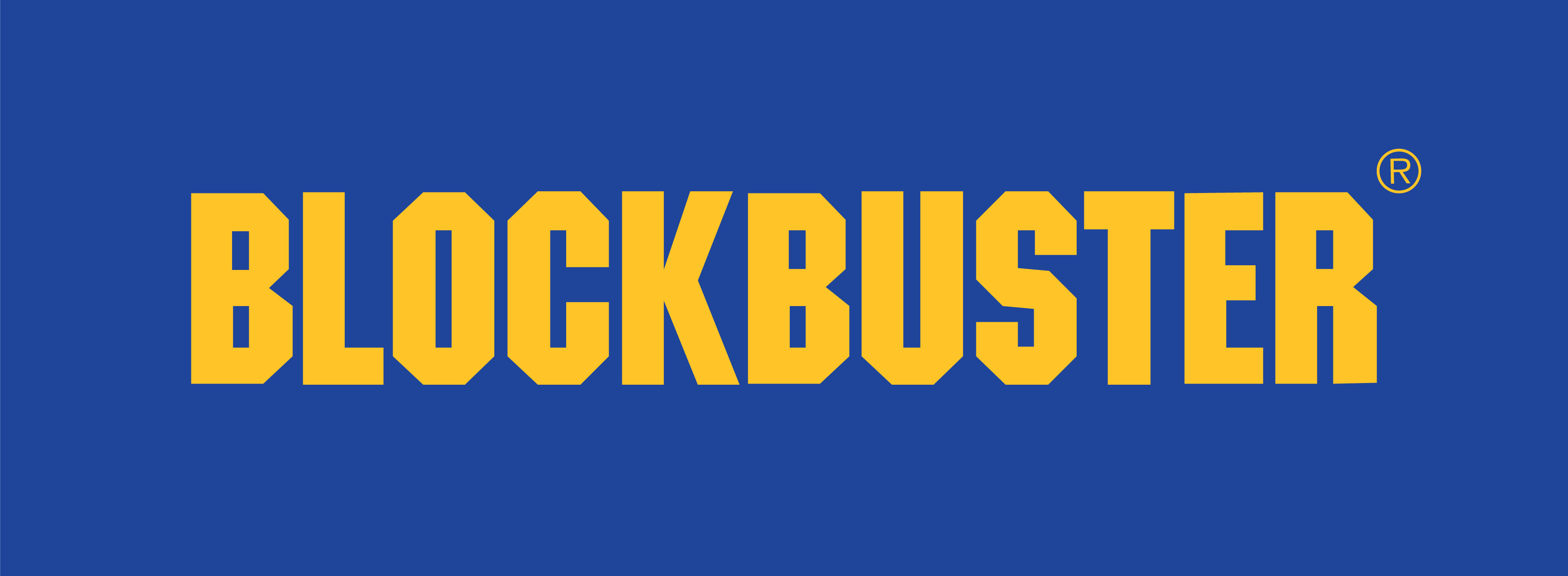  – Vi er meget glade for at kunne udvide adgangen til Blockbuster med LG Smart-TV-applikationen, siger Casper Hald, direktør for Blockbuster.Blockbusters digitale filmtjeneste kommer ind på et populært marked. Ifølge Mediavision, ser én ud af tre forbrugere i Norden hver dag en online streaming service. – Vi har fået prisen som Europas bedste Smart-TV af EISA, og nu kan vi også være meget stolte af vores samarbejde med Blockbuster, som giver vores brugere adgang til deres populære film og TV-serier, siger Lorraine Bayram, Smart-TV specialist hos LG Electronics. – Vi tror, at nøglen til succes på det her marked er at gøre adgangen let og tilbyde maksimal fleksibilitet til brugerne, fortsætter Lorraine Bayram. Eftersom de fleste foretrækker TV’et, når man skal se i længere tid på streamingtjenester, tilbyder LG Smart-TV den perfekte platform til streaming service udbydere, som for eksempel Blockbuster.LG’s webOS får det til at skeLG’s Smart-TV med webOS har et af markedets mest intuitive brugergrænseflader. Det EISA-prisvindende system giver både enkel og direkte adgang til forskellige internet-services og har en let og hurtig opsætning. Tal fra LG Electronics viser, at cirka 80 procent af deres Smart-TV er forbundet til internettet, og LG tror på, at Smart-TV er den mest brugervenlige platform til video streaming. Derfor arbejder LG kontinuerligt med både lokale og internationale udviklere og indholdsleverandører for at udvide tilbuddet af applikationer, som fås til LG’s Smart-TV.Blockbuster på dit LG TV Blockbuster er tilgængelig på alle LG Smart-TV lanceret i Danmark fra og med 2012, inklusiv både webOS og Netcast-baseret TV. Blockbuster-app’en er let at downloade fra LG Smart-TV app-butikken. For at få adgang til indholdet på Blockbuster skal man have oprettet en gratis profil på www.blockbuster.dk. Som et velkomsttilbud kan nye kunder se tre gode film fra den digitale filmhylde helt gratis. Eksisterende medlemmer kan leje film fra DKK 19 og købe film, som de kan beholde, fra DKK 69. Der er ikke nogen abonnementsbinding, du betaler kun for det du ser.* Højopløselige billederFor Blockbuster logo i høj opløsning, se venligst LG’s billedarkiv og skriv «blockbuster» i søgefeltet til venstre. ###* Information om Blockbuster, inklusiv priser og tilbud, er gældende i marts måned 2015 og bestemmes af Blockbuster. Al gældende information kan ændres uden videre varsel. Om LG ElectronicsLG Electronics, Inc. (KSE: 066570.KS) er en af verdens største og mest innovative leverandører af forbrugerelektronik, hårde hvidevarer og mobil kommunikation med 87 000 ansatte fordelt på 113 kontorer rundt om i verden. LG opnåede en global omsætning på 53.10 milliarder USD i 2013. LG Electronics består af fem forretningsenheder – Home Entertainment, Mobile Communications, Home Appliance og Air Conditioning & Energy Solutions og Vehicle Components – og er en af verdens største producenter af fladskærme, mobiltelefoner, luftvarmepumper, vaskemaskiner og køleskabe. LG Electronics har eksisteret i Norden siden oktober 1999. Den nordiske omsætning i 2013 beløb sig til ca. 2 mia. SEK. For mere information, besøg www.lg.comOm LG Electronics Home Entertainment
LG Home Entertainment Company (HE) er en ledende global producent af tv-apparater, monitorer, kommercielle skærme, audio- og videoprodukter, computere og sikkerhedssystemer. LG stræber altid efter at drive teknologien fremad med fokus på at udvikle produkter med smarte funktioner i stilrene designs, som imødegår forbrugernes behov. LG’s forbrugerprodukter inkluderer CINEMA 3D, Smart TV, OLED-TV, IPS-skærme og hjemmebiografsystemer, Blu-ray-afspillere og eksterne lagringsenheder. LG’s kommercielle B2B-produkter inkluderer digital signage, videokonferencesystemer og IP-sikkerhedskameraer.For mere information, kontakt venligst: Susanne PerssonPR ManagerLG Electronics Nordic AB Box 83, 164 94 Kista 
Mobil: +46 (0)70 969 46 06
E-mail: susanne.persson@lge.com Lorraine BayramSmart TV specialist 
LG Electronics Nordic AB Box 83, 164 94 Kista
Mobil: +46 (0)72 841 904 
E-mail: lorraine.bayram@lge.com